2020 APPLE AND GRAPE HARVEST FESTIVAL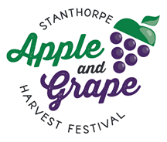 VOLUNTEER APPLICATION FORMPLEASE NOTE: IF UNDER 18 A GUARDIAN’S SIGNATURE IS REQUIRED.To register as a volunteer, please complete this Application Form and return to the Apple & Grape Harvest Festival Office, PO Box 338, Stanthorpe 4380 or scan and email to volunteers@appleandgrape.org.  We will be in touch soon after to discuss your participation.  Thank you very much for volunteering to ensure that the 2020 Festival is a success.  All information will be treated as private and confidential.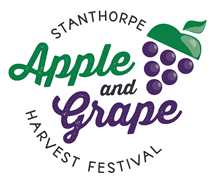 VOLUNTEER’S INFORMATION SHEETThank you for taking the time to check out what becoming a Volunteer is all about.No event can run successfully without the generosity of volunteers and the Apple and Grape Harvest Festival is no different. The festival has been operating in the current format for 50 years. Volunteers are a vital part and are overseen by the Festival President with a group of volunteer Festival Directors responsible for the organisation and running of the individual segments that make up the ten day festival.Dozens of extra volunteers assist Directors in all manner of jobs. We will discuss with you the variety of jobs and try to fit you in somewhere that suits your personality, physical fitness and wishes. Every volunteer is valuable but we do not want to exploit their contribution. A roster will be drawn up and tasks assigned to each volunteer to be sure that no one person is put under unnecessary pressure. If you cannot attend your rostered time please contact us.Some areas we do need volunteers are:Being on various sub committees, e.g. Young Ambassadors, Gala Ball, Grand Parade, Street Carnival, Mt Marlay Fun Run, Street Stalls, Multicultural Food and Wine Fiesta, Carnival of Flowers, Open Gardens, Busking, office work, putting up & pulling down lights and arches etc.Assisting at Grand Parade, Grape Crush and Fireworks as marshalsGiving out information and programmes at information standsGeneral run-about assistance as neededAssisting at various other displays and competitions, for example the Apple Peeling CompetitionAssistance in the Apple & Grape Harvest Festival Office ( six weeks before the Festival)And many other areas over the ten day festivalTo register as a volunteer, please complete the Volunteer Application Form and return it to the Apple and Grape Harvest Festival Office, PO Box 338, Stanthorpe or email to Volunteers address below. All information will be treated as private and confidential. You will be contacted soon after your application has been received. Should you require any further information, please do not hesitate to contact the Festival Office on 4681 4111, or email volunteers@appleandgrape.orgRegards,Max Hunter - PresidentAnnette Brown - Volunteer Director NAME:ADDRESS:ADDRESS:CONTACT DETAILS:HOME:HOME::CONTACT DETAILS:WORK:WORK:EMAIL:AGE GROUP:Please Circle18 & under              19 to 30             31 to 50           51 to 65            66 plusUNDER 18 YEARS Need Guardian’s consent18 & under              19 to 30             31 to 50           51 to 65            66 plusUNDER 18 YEARS Need Guardian’s consent18 & under              19 to 30             31 to 50           51 to 65            66 plusUNDER 18 YEARS Need Guardian’s consent18 & under              19 to 30             31 to 50           51 to 65            66 plusUNDER 18 YEARS Need Guardian’s consent18 & under              19 to 30             31 to 50           51 to 65            66 plusUNDER 18 YEARS Need Guardian’s consent18 & under              19 to 30             31 to 50           51 to 65            66 plusUNDER 18 YEARS Need Guardian’s consent18 & under              19 to 30             31 to 50           51 to 65            66 plusUNDER 18 YEARS Need Guardian’s consent18 & under              19 to 30             31 to 50           51 to 65            66 plusUNDER 18 YEARS Need Guardian’s consentWhere would you like to help?Please Tick(Please note:  the list to the right is not a complete list.  If you have an interest in any other area please enter in special skills box below or on back of this form)Where would you like to help?Please Tick(Please note:  the list to the right is not a complete list.  If you have an interest in any other area please enter in special skills box below or on back of this form)Where would you like to help?Please Tick(Please note:  the list to the right is not a complete list.  If you have an interest in any other area please enter in special skills box below or on back of this form)Where would you like to help?Please Tick(Please note:  the list to the right is not a complete list.  If you have an interest in any other area please enter in special skills box below or on back of this form)Where would you like to help?Please Tick(Please note:  the list to the right is not a complete list.  If you have an interest in any other area please enter in special skills box below or on back of this form)STREETLIGHTS ARCHESOFFICE WORK  OPENING GALA EVENTBUSKING,  SENIORS CONCERT,  PARADE MARSHALSTREETLIGHTS ARCHESOFFICE WORK  OPENING GALA EVENTBUSKING,  SENIORS CONCERT,  PARADE MARSHALSTREETLIGHTS ARCHESOFFICE WORK  OPENING GALA EVENTBUSKING,  SENIORS CONCERT,  PARADE MARSHALINFORMATION AMBASSADOR   FIREWORKS MARSHAL  BANCHETTO ITALIANOKIDS ZONE   FOOD & WINE FIESTAMASCOT HANDLEROTHER………………………Is there anything you do not want or are not able to do?Is there anything you do not want or are not able to do?Is there anything you do not want or are not able to do?Is there anything you do not want or are not able to do?Is there anything you do not want or are not able to do?When are you available?(days and times am or pm)Please Circle(Please note:  If insufficient space or you have comments about your available time please write on back of this form)When are you available?(days and times am or pm)Please Circle(Please note:  If insufficient space or you have comments about your available time please write on back of this form)When are you available?(days and times am or pm)Please Circle(Please note:  If insufficient space or you have comments about your available time please write on back of this form)When are you available?(days and times am or pm)Please Circle(Please note:  If insufficient space or you have comments about your available time please write on back of this form)When are you available?(days and times am or pm)Please Circle(Please note:  If insufficient space or you have comments about your available time please write on back of this form)Prior to Festival:    Any   Day    or     Mon    Tue      Wed     Thu     Fri    Sat     Sun.   Preferred Time  ……………………am/pmDuring Festival 28 February – 8 March 2020:   Any Day    or     Mon    Tue    Wed     Thu     Fri    Sat     Sun.Preferred Time .………….……………am/pmPrior to Festival:    Any   Day    or     Mon    Tue      Wed     Thu     Fri    Sat     Sun.   Preferred Time  ……………………am/pmDuring Festival 28 February – 8 March 2020:   Any Day    or     Mon    Tue    Wed     Thu     Fri    Sat     Sun.Preferred Time .………….……………am/pmPrior to Festival:    Any   Day    or     Mon    Tue      Wed     Thu     Fri    Sat     Sun.   Preferred Time  ……………………am/pmDuring Festival 28 February – 8 March 2020:   Any Day    or     Mon    Tue    Wed     Thu     Fri    Sat     Sun.Preferred Time .………….……………am/pmPrior to Festival:    Any   Day    or     Mon    Tue      Wed     Thu     Fri    Sat     Sun.   Preferred Time  ……………………am/pmDuring Festival 28 February – 8 March 2020:   Any Day    or     Mon    Tue    Wed     Thu     Fri    Sat     Sun.Preferred Time .………….……………am/pmDo you have any  qualifications? (Please attach copy of qualification eg QLD Work with Children Check – Blue Card, QLD RSA Certificate, First Aid Certificate, QLD Forklift Licence)Do you have any  qualifications? (Please attach copy of qualification eg QLD Work with Children Check – Blue Card, QLD RSA Certificate, First Aid Certificate, QLD Forklift Licence)Do you have any  qualifications? (Please attach copy of qualification eg QLD Work with Children Check – Blue Card, QLD RSA Certificate, First Aid Certificate, QLD Forklift Licence)Do you have any  qualifications? (Please attach copy of qualification eg QLD Work with Children Check – Blue Card, QLD RSA Certificate, First Aid Certificate, QLD Forklift Licence)Do you have any  qualifications? (Please attach copy of qualification eg QLD Work with Children Check – Blue Card, QLD RSA Certificate, First Aid Certificate, QLD Forklift Licence)NEXT OF KIN DETAILS to be contacted in case of any medical emergencies:NEXT OF KIN DETAILS to be contacted in case of any medical emergencies:NEXT OF KIN DETAILS to be contacted in case of any medical emergencies:NEXT OF KIN DETAILS to be contacted in case of any medical emergencies:NEXT OF KIN DETAILS to be contacted in case of any medical emergencies:NEXT OF KIN DETAILS to be contacted in case of any medical emergencies:NEXT OF KIN DETAILS to be contacted in case of any medical emergencies:NEXT OF KIN DETAILS to be contacted in case of any medical emergencies:NEXT OF KIN DETAILS to be contacted in case of any medical emergencies:NAME:NAME:RELATIONSHIP:RELATIONSHIP:ADDRESS:ADDRESS:ADDRESS:ADDRESS:PHONE Home:PHONE Home:Mobile:Mobile:Mobile:Work:Work:HEALTH DETAILS – do you have any health issues that we need to be aware of?HEALTH DETAILS – do you have any health issues that we need to be aware of?HEALTH DETAILS – do you have any health issues that we need to be aware of?HEALTH DETAILS – do you have any health issues that we need to be aware of?HEALTH DETAILS – do you have any health issues that we need to be aware of?HEALTH DETAILS – do you have any health issues that we need to be aware of?HEALTH DETAILS – do you have any health issues that we need to be aware of?HEALTH DETAILS – do you have any health issues that we need to be aware of?HEALTH DETAILS – do you have any health issues that we need to be aware of?We may need to take these into consideration when allocating duties.General comments only needed.We may need to take these into consideration when allocating duties.General comments only needed.We may need to take these into consideration when allocating duties.General comments only needed.We may need to take these into consideration when allocating duties.General comments only needed.DATE:SIGNATURE OF APPLICANT: (if under 18 years of age please have your guardian read and sign below, by signing you have read and agree with the Volunteer Safety Sheet.)GUARDIAN BEFORE SIGNING THIS CONSENT: PLEASE BE AWARE THAT ALOCHOL WILL BE SOLD AT THE SOME EVENTS AND THE ABOVE VOLUNTEER MAY BE ASKED TO HELP IN THIS AREA.SIGNATURE OF GUARDIAN:.......................................................................................................................NAME OF GUARDIAN:.......................................................   PHONE NO:…………….…….……..                                              Guardian: Please Print Your  Name and your Phone Number                             Thank YouGUARDIAN BEFORE SIGNING THIS CONSENT: PLEASE BE AWARE THAT ALOCHOL WILL BE SOLD AT THE SOME EVENTS AND THE ABOVE VOLUNTEER MAY BE ASKED TO HELP IN THIS AREA.SIGNATURE OF GUARDIAN:.......................................................................................................................NAME OF GUARDIAN:.......................................................   PHONE NO:…………….…….……..                                              Guardian: Please Print Your  Name and your Phone Number                             Thank You